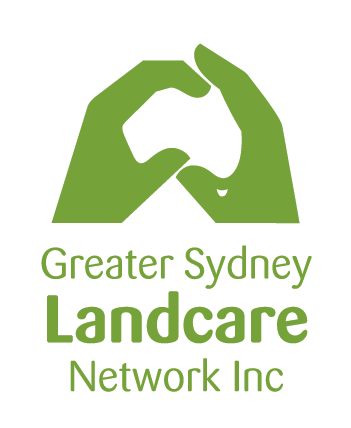 Questions for the March ElectionQuestion to politicianYour FeedbackWill you support the Local Landcare Coordinator Initiative full time and expand the valuable work of our coordinators? If you are not committing to the $32.5 million required to fund this scheme (which brings more than $500 million annually in benefits), why not?How do you propose we should improve biodiversity conservation across the State?How do you propose to support landcare and bushcare across Greater Sydney’s urban, peri-urban and rural areas?What action will you take to prevent the sale of Crown Lands now that it has been passed to Local Government to manage? 

(Click here to read more about changes to the Crown Lands Act). Greater Sydney needs more green space, without the overuse of existing green space. How do you propose to expand the green/blue network across Greater Sydney without impacting on existing green spaces? 

(Click here to learn about the blue-green infrastructure concept).What is your policy on the critically threatened conservation of Cumberland Plains woodland, given the identified key threatening processes of land clearing, development and urban expansion?

(Click here to read more about the Cumberland Plain and the threats of development on this critically threatened Western Sydney biome). Will you (a). propose legislation targeted at reducing single use plastics entering our waterways; (b). how will you use and provide Gross Pollutant Traps, and (c). at which level will government take on the task of installing, clearing and maintaining these traps, to reduce volunteer hours needed to collect litter from waterways? 
The future of Streamwatch beyond June 2019 is not secured. Given the nearly 30 years of water quality data the program has collected and the engagement the program brings to Sydney’s local waterways: how will you support Streamwatch to ensure ongoing independent water quality testing by a connected community?What is your position on the current biodiversity offsets process, and how do you propose to strengthen protections for both individual species and threatened ecosystems?What is your position on the sale of crown land (not just via the transfer of land to councils)? Can you explain the implications for Landcare volunteers who volunteer on public land?Local weed authorities have the power but lack the confidence to act on weedy species because of the potential repercussions. How will you start funding pest species control? How will funding for pest species management on public land be provided, and will a tenure neutral approach be used? 

NB. A tenure neutral approach is a program that manages pest species on both public and private land, at the same time. Proposed changes to biosecurity laws by the NSW state government changed the way agencies plan, receive funding for and undertake actions on priority weed species in the various Local Land Services regions. However, these changes did not happen, aside from limited planning on NPWS and State Rail land.Volunteering with NPWS is falling due to financial and HR constraints on NPWS staff. How will you address the funding and staffing shortages for NPWS coordinators? How will you provide additional support for volunteers operating in National Parks, given the critical work of volunteers in weed management and the current absence of any financial resources to control weeds available to NPWS. The current funding requirements demands that NPWS burn large areas of National Parks, using quick hot hazard reduction burns. As a result, the density of bushland is increasing across Greater Sydney, increasing fuel load and the potential for catastrophic and intense wildfires. What is your policy on the use of cultural fire (cool burns) and allowing NPWS staff to manage bushland in conjunction with the RFS, without NPWS funding being dependant on the number of hectares burnt?Local Land Services helps to provide a healthy Sydney catchment, enabling the people of Greater Sydney to enjoy waterways and bushland for recreation. During this time of unprecedented population growth, funding for natural resource management has been removed. What is your policy on future funding for Local Land Services in Greater Sydney?What is your policy about allowing urban development on floodplains (e.g. Hawkesbury Nepean) and exposing the future state government to class actions as it currently the case in South East Queensland?